How to Move Panopto Videos from Course to CourseWhen copying course content over, permissions to view Panopto videos are not updated. Meaning, students in your new course will not be able to see the videos that came from the original course (students will see a “Request Access” error”). To solve this issue, we recommend moving your videos from your original course into your new course through Panopto. The instructions below show you how to accomplish this task.Click on Panopto Video on the left hand navigation in your new course.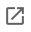 Click on the Open in Panopto icon [      ] to open the full version of Panopto.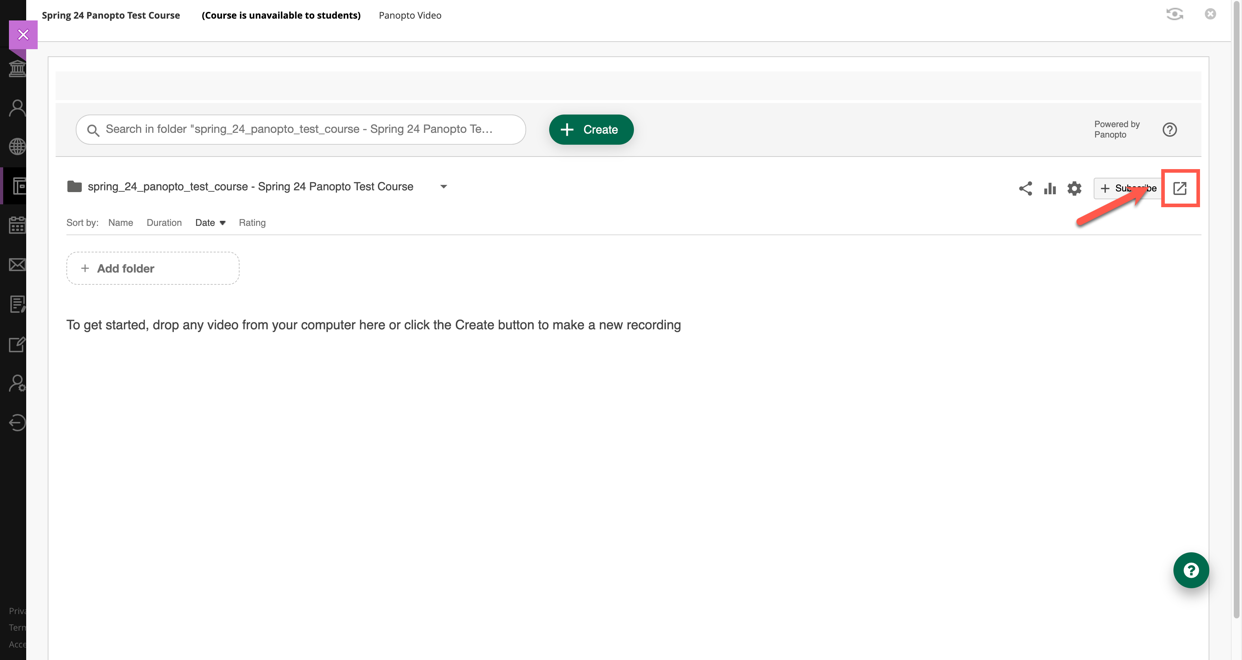 To navigate to the original course, click on Browse on the left and find the course under the Blackboard folder. Click on that folder to open it. Click the checkbox in the upper left-hand corner of every video you wish to move and click on the Move icon (.      ).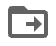 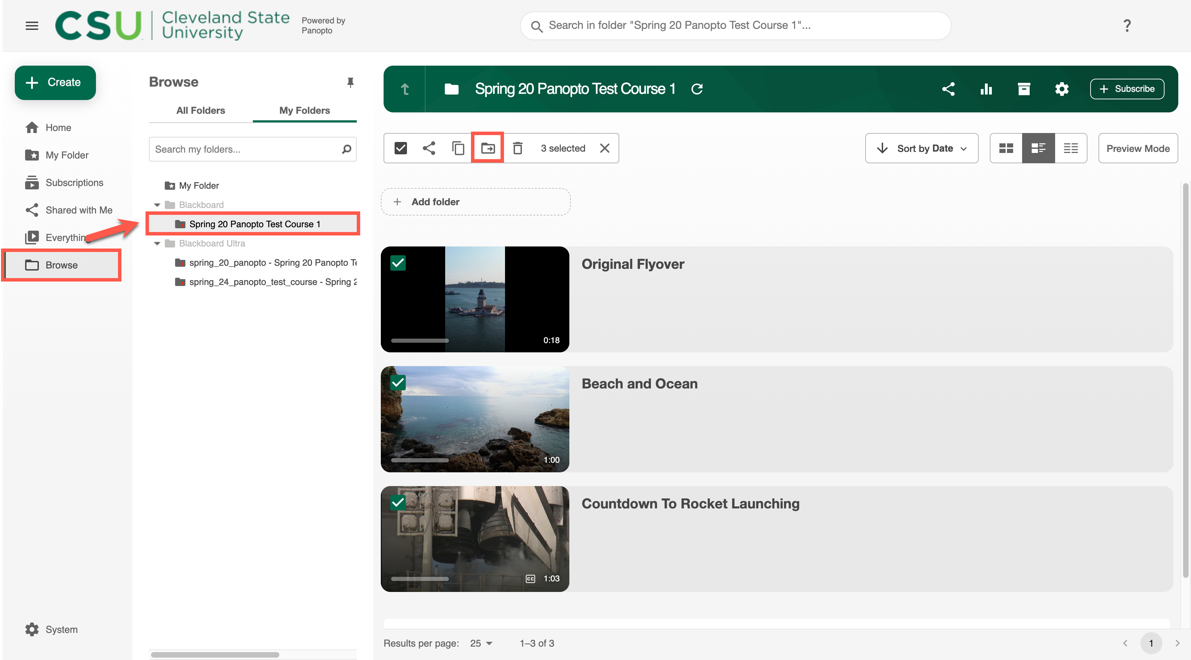 Begin typing the name of your course. As you type, the search will begin auto-populating courses that you are enrolled in that have that name.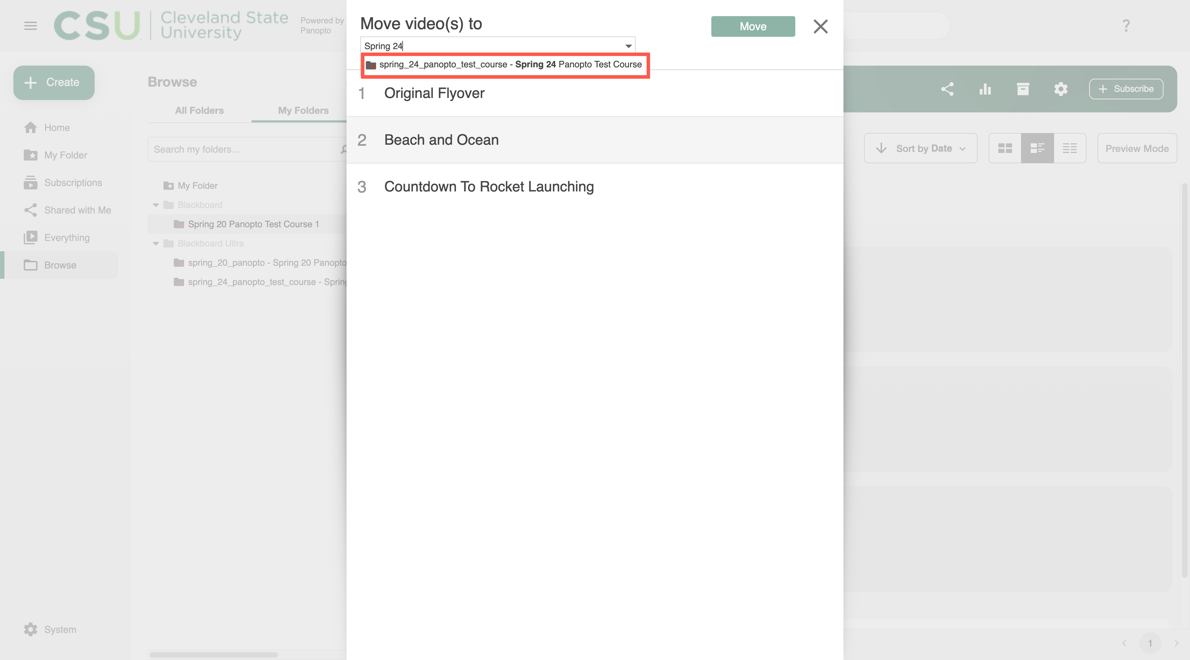 Click Move.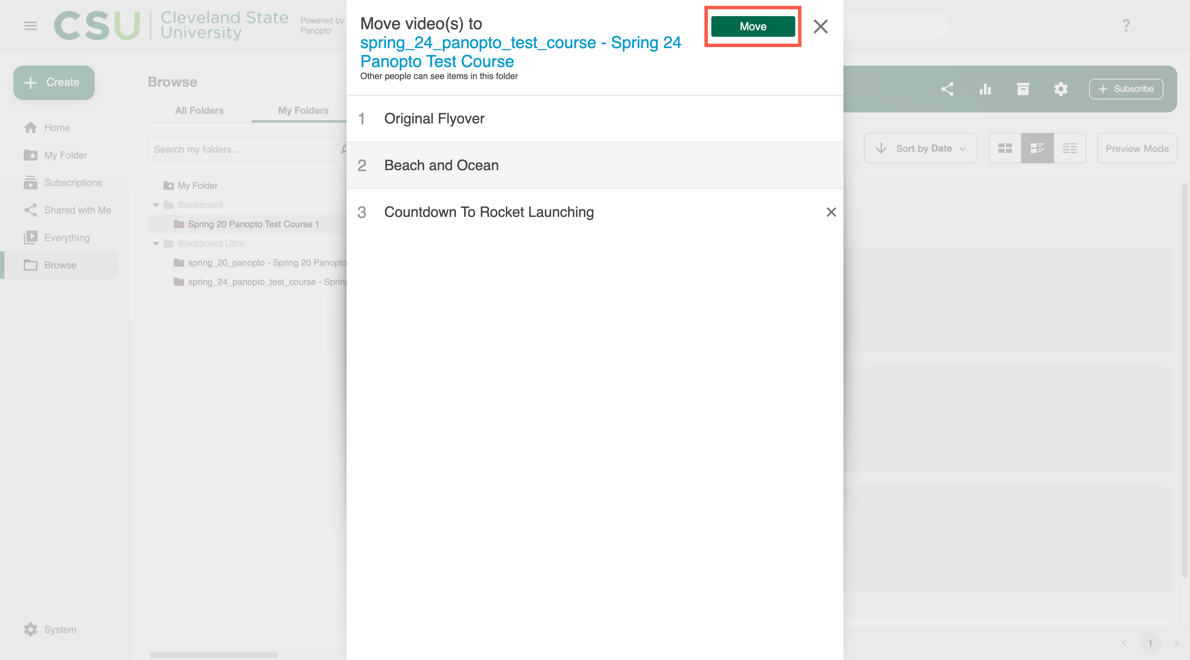 A green checkmark next to each video indicates a successful move. 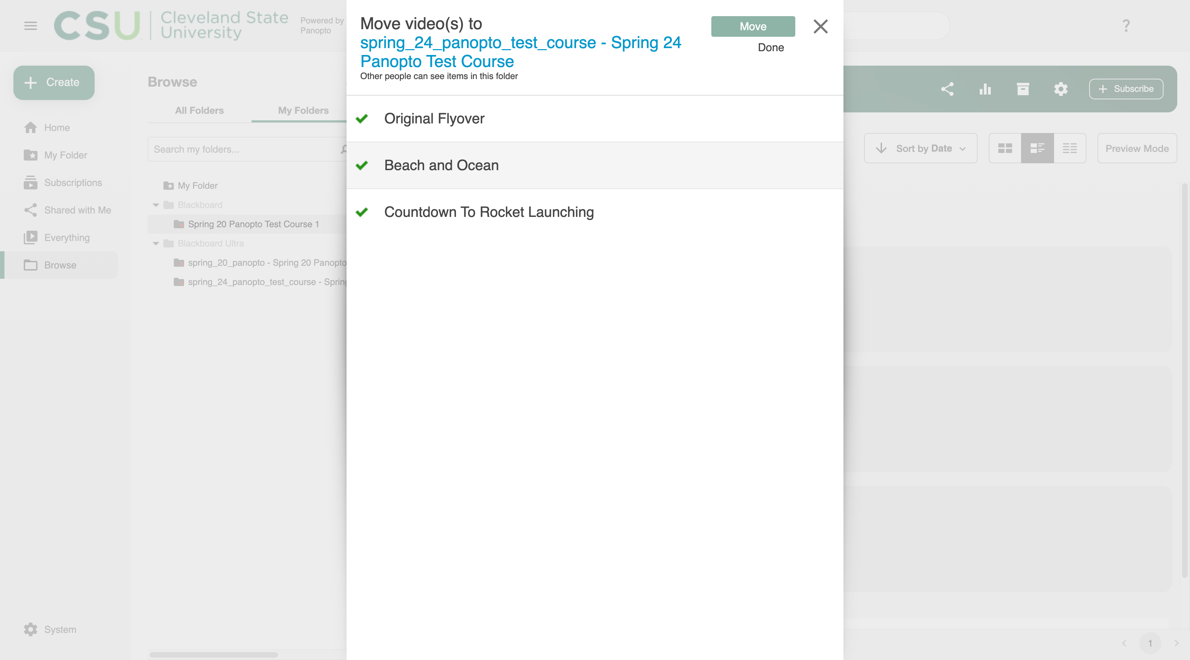 